AcknowledgementsA special thank goes to Zuehlke Engineering AG for their collaboration and in particular to Hansjürg Inniger and Ralph Jocham for their time invested in this project. Without them this project would not have been possible. I would like to express my thanks to my supervisor – Erwann Wernli - for his support, the time invested for discussions and his constructive comments with regard to my work. Also I want to express my thanks to Professor Oscar Nierstrasz who gave me the possibility to do my Bachelor work at the Software Composition Group and to the other members of the SCG for their constructive comments and support during this project. Last but not least, I want to thank my family and my friends for supporting me during the work on this thesis and during my whole studies. ContentsAcknowledgements	1Contents	21 Introduction	42 Goal of research	52.1 What types of tools are particularly successful for Scrum?	52.2 What are the underlying needs of the team?	52.3 What can we improve?	63 Scrum in a nutshell	74 Interviews	94.1 ”We don’t need tools for Scrum!”	94.2 But we do use tools for Scrum!	104.3 The essence of Scrum	114.4 Lessons learned	115 Survey	135.1 Scope and approach of the survey	135.2 Problem space: A general set of needs	135.3 Solution space: A general set of features	156 Results	186.1 Importance of needs	186.2 How do the different tools satisfy those needs?	206.3 Importance of features	216.3.1 "Everything important for daily work shall be visible, transparent and available for the team. "	226.4 Bringing things together	226.4.1 "That’s a problem to have all the documents up to date for everybody."	226.4.2 "If one of these guys leave, we are in big trouble.”	226.4.3 "More than a tool issue we have a technology issue."	226.4.4 “Brain, pin board, paper and a pen”	226.5 Threat to validity	237 The limits of tools	237.1 Synchronization issues	247.1.1 "Tools should solve a problem, and not create other problems"	247.1.2 Integrated platforms	247.1.3 Lightweight solutions	257.2 Interpersonal issues	257.2.1 "A fool with a tool is still a fool"	257.3 Not fulfilled needs	258 Proposal of a prototype: Scrum Detector	278.1 What is does	278.2 What stands behind	288.3 What can be done	299 Conclusion	30Appendix A: Interview script	31Appendix B: The survey	31Appendix C: Survey results	31Appendix D: User’s Guide for the Scrum Detector	31List of figures	32List of tables	33Bibliography	341 IntroductionWhen talking about tools, we usually think of computer-related tools. But not only computer-related tools are used. Often, in particular in agile software development, lightweight solutions as for example in Scrum the Scrum Wall are used. It is interesting to see how these completely different kinds of tools are used together and how they complement and overlap each other.As John S. Reel writes in “Critical Success Factors in Software Projects”, two of the essential factors of managing a successful project are to track progress and make smart decisions. Tools should usually support these two factors. Therefore it is interesting to understand better how different kinds of tools are used in praxis and how they support such factors. Furthermore, it is interesting to understand in which conditions a certain type of tool can be applied better than another kind of tool. To do so, an insight on what tools are used in praxis is needed. There seems to be a lack of knowledge of experience reports from Scrum projects in praxis on how they were supported by tools.In order to evaluate the qualitative success of a tool in a project, needs are required. The developer’s needs with regard to tool support must be identified and the different tools can be evaluated on how they match those needs. In this work various insights on how Scrum is supported by tools are provided. Furthermore, I am presenting the assumptions made based on a set of interviews and a survey about how lightweight solutions as the Scrum Wall can be integrated in a company’s IT-development and operation processes and about issues that arise at this regard.2 Goal of researchScrum and other agile methodologies are now widely accepted in practice. Recent studies show that Scrum is even the most popular within agile development approaches.2.1 What types of tools are particularly successful for Scrum?A tool can be considered successful for Scrum when it meets the needs of the Scrum team. As the satisfaction of the Team Members with regard to a tool is rather subjective, this is a qualitative measure.Many tools exist to support software development (defect trackers, project planning, requirement gathering, reporting, etc.). There are tools that support the software development process in general, and tools that are made for Scrum in particular.  Sometimes integrated platforms are offered, as for example the Team Foundation Server from Microsoft. Also issue trackers to keep track of items or bugs are used.In this project, we want to investigate whether existing tools are adequate or not to do Scrum, and how they overlap or complement each other. Tools are adequate to Scrum when they match the developer’s needs and therefore support the developers while working on a Scrum project. One question that is asked is whether it can be determined criteria of importance for provided features with regard to Scrum. That means that on one hand we have the importance of a feature for the developers and on the other hand we have needs and how the tools fulfill those needs.To understand better what the needs of the developers in Scrum projects are and how tools meet them, we need to get insights in such projects. In order to get praxis-relevant information, a collaboration with Zuehlke Engineering AG was lined up. Personal subjective opinions of different persons in different projects are required in order to see where common insufficiency in the tool support can be discovered. The idea is to show how in different projects Scrum is used and what tool support was provided in those projects. Furthermore, there is a strong interest in the qualitative evaluation of several experiences we are able to explore. That means a goal is to understand what kind of different Scrum projects there are out there. Also we want to discover if for a certain kind of Scrum project there is a certain type of tool that is in particular advantageous.2.2 What are the underlying needs of the team?  In order to find out how a tool for Scrum should be, we aspire to get a better understanding of the underlying needs of the developers and other involved persons. When examining these needs, not only the daily needs but also the more complex occasional needs should be considered.2.3 What can we improve?It is a goal of this research to find evidence of what are the deficiencies of tools. Finding the deficiencies of tools allows then to propose further approaches on how to handle such unfulfilled needs.The main point of this thesis is to discuss how lightweight tool solutions - as used for Scrum – are going to get integrated in the complex IT context of companies. We want to know what are the issues that are encountered by different teams in different projects and what can be done in order to improve the current situation. 3 Scrum in a nutshellTo understand this research, a basic knowledge of Scrum and its word pool is necessary. We present here the key points of Scrum and the lifecycle of interaction within Scrum.In Scrum, in the beginning of each project a Product Owner sets up a list with prioritized items – the so-called Product Backlog. During the Sprint Planning, the team then choses a small part of the Product Backlog – the items with the highest priorities – and decides how to implement them. Those pieces are then in the Sprint Backlog. The team has then a certain amount of time to implement these features and does a daily update meeting to assess the progress – the Daily Scrum.Along the way, a Scrum Master keeps the team focused on its goal.At the end of each sprint there is a potentially shippable product. The sprint ends with a Retrospective, where the process is analyzed and refined, and a Review, where the working increment of software is shown to stakeholders.The cycle will be repeated until enough items in the Product Backlog have been completed, the budget is consumed or a deadline arrives.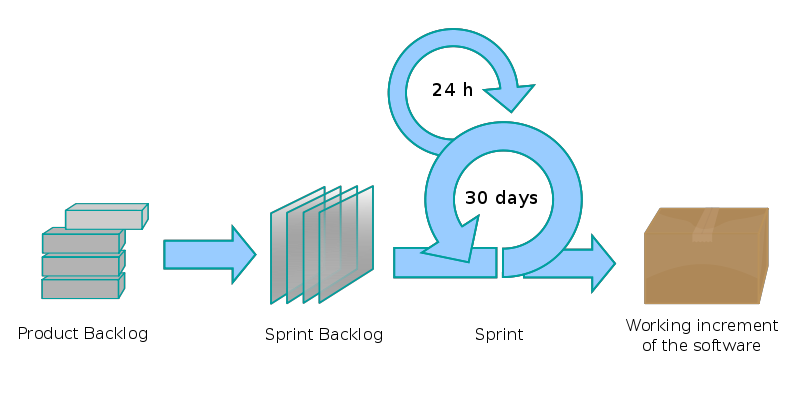 Figure 1 - the Scrum processScrum consists of:3 roles: Scrum Master, Team Member, Product Owner5 time boxes: Sprint Planning Meeting, Sprint, Daily Scrum Meeting, Review, Retrospective4 artifacts: Product Backlog, Sprint Backlog, Sprint Burndown Chart, Release Burnup ChartThe Sprint Burndown Chart shows the total task hours remaining per day. This allows seeing where the team stands with regard to the items in the Product Backlog. The X-axis shows the days in the Sprint, while the Y-axis is the remaining effort.The Release Burndown Chart (or sometimes as Release Burnup Chart) is a “big picture” view of a release’s progress. The horizontal axis of the Release Burndown Chart shows the sprints; the vertical axis shows the amount of work remaining at the start of each sprint.The Definition of Done defines when an item of the Sprint Backlog can be marked as done. For example, this can include the unit tests or the acceptance of the Product Owner.Scrum is based on the values of the Manifesto for Agile Development:„We are uncovering better ways of developing
software by doing it and helping others do it.
Through this work we have come to value:Individuals and interactions over processes and tools
Working software over comprehensive documentation
Customer collaboration over contract negotiation
Responding to change over following a planThat is, while there is value in the items on
the right, we value the items on the left more.“As described in the article “Scrum: stark im Team”, another fundamental element of Scrum are the three pillars that characterize Scrum:TransparencyInspectionAdaptionThese pillars are realized in Scrum within the Product Backlog, the Sprint Burndown and the Release Burndown: Transparency in the processthe Daily Scrum: Inspection and adaption for the teamthe Sprint Review: Inspection and adaption for the Product Owner, the stakeholder, the team and other involved peoplethe Retrospective: Inspection and adaption for the teamAlso, in the article mentioned above is affirmed that Scrum is a way of thinking that is based on Leadership and Collaboration instead of being based on Command and Control.4 InterviewsIn order to get first data about how Scrum is applied and what tools are used in praxis, interviews with 10 different people were conducted. Most of interviewees were from Zuehlke Engineering AG, but from different projects. The duration of each interview was between 1 hour and 1 hour 30 minutes. The interview was done under consideration of an interview script, which was evolved and enhanced with the first 3 interviews (see Appendix A). The interviews were then transcribed for further data evaluation.Before the interview started, data about the professional background of the interviewee were gathered, for example their role in the current project and how many years of experience they have in general and in particular with regard to Scrum. Also we were interested in the number of Scrum projects they had already participated. However, if the persons had been involved in several project, we asked them to focus on the most recent one, in order to obtain a more accurate testimonial.The interview was conducted in two parts. In the first part, the theoretical Scrum process as described in chapter 3 was shown to the interviewee. They were then asked concrete questions about how and how often they are doing the meetings and artifacts proposed by the theory. Also, they were asked about the roles and the use of these roles in their Scrum process.  This first part gave us an impression of their project and of their implementation of Scrum. Sometimes first issues that were encountered in their project appeared. Proponing them first a complete process gave them the possibility to compare that process to their own process. The approach of letting the people compare things helped to make them talk.In the second part they were asked about their tool landscape, in order to get information about what tools are used in practice to support Scrum. We tried to make a list with all the tools that were used in the project. In this list we considered all kind of tools, also for example testing tools. Also we queried them about what they consider as good and what they consider as negative points regarding the different tools they were using. For those detailed questions we focused in particular on the tools regarding collaboration and the organization of work. This helped to get information about the weak points of the tools and in consequence gives us evidence of possible interview partner’s needs. We mostly stuck to a certain set of questions that were asked in all the interviews, if applicable. Often more specific questions were asked based on the answers given. Also free discussions were enabled what helped us to get further information about the project or the interviewee’s opinion.At the end of the interview, we proposed a rather open question: we asked them about their personal opinion of integrated platforms. We asked them furthermore whether there was anything else they wanted to tell us with regard to Scrum. Often they came up with some interesting points in this free discussion. 4.1 ”We don’t need tools for Scrum!”A common answer received when interviewing people involved in Scrum about tool support, was that in Scrum there is no need for a computer-related tool. In most of the projects they were using a Scrum Wall on which they pin the user stories.  Furthermore they were then standing around this Scrum Wall and moving the cards on the wall during the Daily Scrum. Commonly they said that they consider that the big positive point of Scrum, that no digital tool can fulfill, is the human factor. Therefore they often believe that too many tools involved in a Scrum team can even have a negative aspect for the team communication. One example for this human factors provided by the Scrum Wall – that appeared quite often in the interviews – was the following: Imagine you have an open-plan office with the members of a Scrum Team and a big Scrum Wall. If a Team Member now goes to the wall, the others will be notified. Non-verbal communication channels, as for example they might hear his steps through the room, will notify them. Also they might see that this person is hesitating to take a certain user story. This hesitation can then lead to communication within the team. The representation in a computer-related tool of this kind of notification is mostly not available.4.2 But we do use tools for Scrum!The further we went in the interview, the more we understood that even if the Team Member thinks that there is no need for a tool, they still used one.  Almost all of them had some kind of computer-related toolat least some kind of issue tracker. Different reasons lead them to have a tool anyway. The most popular reasons to have such an issue tracker or similar tool (as for example a wiki or a shared file system) were the following:for reportingbecause the Scrum Team is distributedbecause of a non agile contextfor legal reasons / for documentationcollaboration with other teamsOften the stakeholders expected the team to deliver other reporting materials than just a photo of the Scrum Wall. The Scrum Wall was therefore used additionally to a computer-related tool, even though they mostly confirmed that “when the team is together, it is the best thing to work with cards on the wall”. Some interview partners had experience with distributed Scrum teams. Some of them first tried to use the Scrum Wall, even offshore, projecting the webcam to a wall during the meeting. To have a consistency of information, they still used a tool. In these cases the computer-related tool was much more important, because it was needed to assure the consistence of the information between the different locations. This could give evidence that the Scrum Wall is not reliable enough.We realized that sometimes they start using Scrum just in one development team (for example as a pilot), while the rest of the organization is still using a non-agile process. While they often use just the Scrum Wall within the Scrum team, they use other tools for the communication with other teams or stakeholders. Also in literature this fact is known, as for example Ken Schwaber writes: “Learning to use Scrum would be pretty simple and straightforward if we didn’t have habits to do things differently. Fitting it into our enterprises, also, would be pretty straightforward if we already weren’t organized and acculturated to do things differently”.For example, we received insights in the combination of Scrum and HERMES. If there is a Scrum team in a HERMES context, there is a need for a tool also within the Scrum team in order to organize the collaboration with other teams. To fulfill the legal requirements in some cases a special documentation of the development process was needed. Therefore they used a tool to track their project data and not only the Scrum Wall. In one interview, a medical software project was mentioned. In another case a rather similar situation appeared for financial software in a banking context. It seems that legal reasons are often involved in software projects.A Scrum team should be self-organized and communication within the team is discussed often. The interviews gave us evidence that in practice there is often a high coherence between the Scrum team and other teams. No team works in isolation. In one interview there was the architecture office that was not in the Scrum team. In another team a testing department that was not part of the Scrum team did the testing. Also we encountered a project where usability experts were involved. Those usability experts were not part of the Scrum team. Tools are needed to ease the information flow between teams.4.3 The essence of ScrumThe interviews gave evidence that different people perceive Scrum in different ways. Many people are talking about Scrum as a process, while someone understands Scrum as something more than a process, almost a philosophy. Also with regard to the main benefit of Scrum different ideas appeared in the interviews. For example someone in the interview mentioned that “not everybody knows everything, but 2-3 people know something together“. This gives evidence that Scrum is perceived as a way to collective knowledge.Another view received during the interviews was that many things that are commonly considered a part of Scrum are rather best practices and not part of the process. These are, for example, pair programming, continuous integration, user stories and the planning poker. Other parts are indeed mandatory when using Scrum and can be seen as the core of Scrum. Those core parts of Scrum are the Sprint, the Daily Scrum, the Sprint Planning Meeting, the Definition of Done, the Review and the Retrospective. The interviews gave evidence that most of the teams are doing these core parts of Scrum regularly.4.4 Lessons learnedThe interviews gave evidence that the real dynamics of software development is more complicated than the perceived dynamics. Often on a first sight the software development process seems to be simple. When having a closer look at it, it shows to be more complex Many different aspects as for example the interactions between different teams must be considered. Insights on such aspects appeared also in the interviews. The information gained during the interviews was transcribed. Afterwards we grouped the different aspects in themes. That provided a categorization of the feedback received from the interviews. The following themes were mentioned in most of the interviews and can therefore be considered as important: Low learning curve: How much time can be allocated to learn new tools or processes? Are people willing to invest time and effort on this? What kind of people is willing to invest time and effort on this? Are issues encountered that are caused by an insufficient training or learning?Involvement: Does the developer’s commitment increase when they feel more involved? Does this involvement influence productivity? Does the input given by the developers really lead to changes in the process? Flexibility: What are the aspects of the process or the tools that are typically changed and what are the areas that need to be most flexible? How do people learn from their mistakes?Accessibility: How can people search and locate meaningful information and how can they navigate through this information? What are the entry points to the written knowledge?Awareness: Is interpersonal communication an issue? What does a Team Member need to know about the other Team Members and their activity? Is having a global vision good or bad? In what places people get aware of what is going on? Does this knowledge enable certain management practices (e.g. substitution when someone is sick)?Traceability: How is the history feature used? Do changes need to be tracked? Is the “episodic” knowledge important? Transparency: Is there “one truth” in the projects? Do different roles/people (e.g. Stakeholders or Team Members) get different views of the information? Are there private bugs, which are bugs only available to the team and not to the stakeholders?Reporting: What kinds of reports are used? Are they used to take decisions, to track progress? What kind of report works? Are they trusted? What is the effort that people are willing to spend on reporting?Accuracy: Is it an issue to find prevailing and updated information? Are there versioning issues? Do people trust the information? Is there an overhead to keep information up-to-date? What is the right amount of information to keep in written form or to keep in people’s heads?Integration with other teams: What information needs to be shared and exchanged with other teams? What is the autonomy of each team? What are the practices for a good collaboration?In these themes appear again the three pillars of Scrum as described in chapter 3. The transparency appeared directly within the themes, while the inspection and the adaption appeared in an indirect way within the involvement, the flexibility and the awareness.5 SurveyIn the interviews described in chapter 4 only a small set of persons was queried and the projects discussed in the interviews were very different one from another. Therefore we could not compare objectively how different tools were used. To get a better understanding of the needs and the use of the tools, a second round of interrogation was necessary. To get more information in this regard we conducted a survey on more people in order to classify their needs and the features provided by tools.From the information we received from the interviews there was evidence that we must get a better understanding of the real needs of the Team Members. With the real needs we mean the high important daily needs on one hand, and the maybe less important occasional needs that are still of considerable importance on the other hand. We realized that even though those occasional needs are less important, they are still important enough to justify the use of an additional, computer-related IT system.  That is to say, that even if they are using the Scrum Wall for their daily work and do a reporting to a stakeholder once a sprint, this additional tool is still important enough to justify its existence. In order to understand better those two categories of needs and their fulfillment by the sets of tools currently used by the teams, we decided to put up a short survey among people involved in Scrum. The survey took about 5-10 minutes to be filled out and was focused on the daily and occasional needs and how their currently used issue tracker and the Scrum Wall fulfill these needs. 5.1 Scope and approach of the surveyFrom all the input we received from the interviews it was impossible to focus on everything in the survey. We decided to focus on the themes described in chapter 4.4. From the themes considered important in the previous chapter “Lessons learned” more concrete needs were extracted. In order to make a reasonable survey we had to identify needs that can be perceived as actions, in order to make sure that the participants of the survey can understand and answer the questions.  When the needs are formulated as actions performed by the participant, he can easily identify them with his daily work.Given the importance of the Scrum Wall and an issue tracker as was perceived during the interviews, we decided to focus on these tools. We will not consider in particular the problematic of distributed Scrum teams. Furthermore the issues that arise while doing Scrum of Scrum are not in particular considered in this survey.In a first step we divided the whole situation in a problem space and a solution space, the problem space represents the needs in term of information management, and the solution space the features that tools offer to fulfill these needs.5.2 Problem space: A general set of needsThe problem space contains the different roles or profiles of people involved. These profiles are the Scrum Master, a Team Member or someone from the Management. These different profiles might have different needs and expectations with regard to tool support or a different value of importance for the same need.Based on the information retained from the interviews we assume that they all need…ways to interactways to control and driveways to be awareto feel activeto have little constraintsThey need ways to interact in order to exchange information and reach a consensus. This allows them to take collaborative decisions and to exchange information internally and externally. A good way of interaction allows them to manage personal issues and to schedule events appropriately. Furthermore they need a way to control and drive the project, for example to assess the progress. The conservation of knowledge is another important point mentioned often during the different interviews. Goals need to be defined and the teamwork must be improved in order to reach these goals. In order to do a good daily work, precise and accurate information is needed. People involved in the project must stay up-to-date, but also knowing what the others are doing was considered important as well during the interviews.Furthermore there are “cross-cutting” needs. The needs mentioned above must be fulfilled in an active and easy way.For many people it seems to be essential to feel involved and active in the project. Refining the process and adapting it to the team’s needs resulted to be a good stimulation of the team’s motivation. Possibly there should be little constraints. That includes for example a strong wish for easy tool solutions that generate a low overhead and a low effort.Table 1 - needsFor the survey we picked up some key points of these general needs to break them down to concrete user needs. The people involved in Scrum projects had to classify these needs with regard to their importance for them. Not all aspects of the above-mentioned needs could be covered within the survey, so we focused on the following needs:Reach consensus / take collaborative decisionsExchange informationRetain long-term knowledgeAssess progressOrganize and track time of work/dutyKnow what I should doGet accurate and trustable documentationKnow what the others are doingFurthermore we wanted to understand better which of those needs – when fulfilled -make them feel involved and active in the project.With regard to tools, we evaluated how the Scrum Wall and an issue tracker fulfill these needs in order to provide spider charts for these tools and to evaluate how they fulfill the above-mentioned general set of needs.5.3 Solution space: A general set of featuresThe solution space is for the tools. We can find here different tools as for example the Scrum Wall, the issue tracker, a document management system, hybrid platforms and tools for personal communication. In the survey we just concentrated on the Scrum Wall and the issue tracker as for our research the issue tracker is a good and general representative of a computer-related information system. Based on the interviews we decided to use the following feature sets for tools: The tool offers features to …manage detailed “core” informationsynthesize informationlocate detailed informationtrack changes / keep historynotify of changesannotate informationbe intuitivebe flexible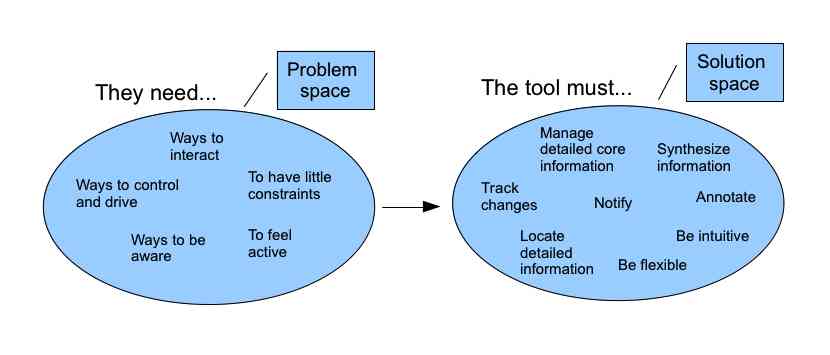 Figure 2 – the problem and the solution spaceThe management of detailed “core” information consists of work items, pages, status and different operations on those elements. The synthesis can have different forms: it can be in a dashboard, in a generated report or in different views on the information, depending on the tool.Another feature provided by the different tools is the search for relevant information. Detailed information must be located and can then be bookmarked or linked with other pieces of information. Versioning and history might be possibilities in a tool to track changes. Depending on the tool this might have different characteristics.With notification we mean a feature that notifies a developer when for example a change happens. The work done can be shared with others in this mode. Adding a comment to an existing issue, highlighting or annotating something on a current user story or other features that allow the user to add additional information to an item are considered here. All these features should be implemented in a way to fulfill the “cross-cutting” qualities. From what we learned in the interview, it seems to be rather important that a tool is intuitive (easy to use and with a smart automation) and flexible. There also seems to be a requirement to configure and customize the tool to the specific project’s needs. Table 2 - qualitiesThese abstract features can be rewritten in a more appropriate manner specifically for the Scrum Wall and the Issue Tracker. For the issue tracker:Enter new work itemsOrganize existing work itemsGenerate a dashboard / report about the project statusFind the relevant information for the daily work available in the issue trackerFind the relevant information for the daily work available in other systemsBrowse changes/history for a specific issueUpdate the work items to match with the latest decisionsBe notified about certain changes (e.g. somebody starts working on an issue)Annotate, refine or comment an issueFor the Scrum Wall:Enter a new user storyOrganize existing user storiesGet an overview of the project status (e.g. step back and look at the wall as a whole)Find the relevant information for the daily work available on the Scrum WallFind the relevant information for the daily work available in other systemsSee the changes/history of a specific issue (e.g. change of priority)Update the user stories to match with the latest decisionsBe notified about certain changes (e.g. you hear that somebody goes to the wall)Annotate, refine or comment an issue (e.g. adding a post-it to the wall)Interaction happening around the Scrum WallTo get an understanding of the importance of the different features of the Scrum Wall and the issue tracker we asked the participants of the survey how often they are actually using them. Please find the survey questions in the Appendix B. 6 ResultsThe survey was filled out by a total of 19 persons involved in Scrum projects. From these 10 people, 3 were from Management, 9 were Team Members and 7 were Scrum Masters. In order to get a clear classification, we asked them to choose the most applicable role when having different roles in the project. Also, we asked them to choose one Scrum project in which they were involved and to answer all the questions with regard to this project.Figure 3 - participants of the survey6.1 Importance of needsThe exchange of information was considered as the most important need. 12 from the 19 people considered it very important, 4 as important and the rest as of average importance. Also the reaching of consensus/the taking of collaborative decisions, to know what they must do and to know what the others are doing were considered as important. Indeed, the conservation of long-term knowledge, the assessment of progress, the organization of work/duty and the accurate and trustable documentation were considered as less important.Summarizing, we can identify the following important needs:Reach consensus / take collaborative decisionsExchange informationKnow what I should doKnow what the others are doingand the less important needs:Retain long-term knowledgeAssess progressOrganize work/dutyAccurate and trustable documentationFigure 4 - the importance of needs, part IFigure 5- the importance of needs, part IIWe wanted to know which needs do make them feel involved, when satisfied. Almost all people (18 from the 19 participants) agreed that they feel involved when they reach consensus within the team and take collaborative decisions. Also the exchange of information and the knowledge about what the others are doing let them feel active and involved within the process and the project. In contrast, just 2 persons felt involved or active by organizing work or duty. Also the conservation of long-term knowledge was considered rather unimportant for feeling active and involved.The conservation of long-term knowledge and the accurate and trustable documentation were the points considered the most difficult to achieve. Also to reach consensus / take collaborative decisions and the exchange of information were considered rather difficult. Indeed, it seems to be easier for the participants to know what others are doing and to assess the progress. The conservation of long-term knowledge was considered a problem mainly for people outside the team. One person wrote that for the knowledge within the team there was no issue, but for the conservation of the knowledge for people outside the team that was an issue indeed. As well the step from the project to the maintenance mode was mentioned to be difficult with regard to conservation of long-term knowledge. It seems that in some projects there is often a change of team members. This is as well considered problematic while retaining knowledge.From the answers of the survey we can assume that often the interpersonal issues within the team and the current culture of the context (external to the Scrum Team) are highly relevant for the difficulty of fulfilling the needs. For example, in one project they think that tracking is hard to achieve when a manager requires it but the team is not motivated to do so.  A lack of time provides another key point of why it is difficult to reach accurate and trustable documentation.The exchange of information seems often to be difficult between the Scrum Team and the customer. One person noted that “achieving consensus within a team is harder compared to be dictated the common ‘consensus’ by a team leader”.6.2 How do the different tools satisfy those needs?In the second part of the survey we verified how the tools (Scrum Wall and issue tracker) satisfy the needs of the participants. In order to have a common base to compare them, spider charts with the weighted average of the level of importance were created.Figure 6 – spider chartsThe data received from the survey allows us to assume that the Scrum Wall shines in fulfilling some needs but fails in others. The issue tracker indeed fulfills more or less all the needs, but with regard to quality it is of rather average level. That means that the data for the issue tracker is rather flat, while the data for the Scrum Wall are not flat. The Scrum Wall for example has great scores for the knowledge of what others are doing and the exchange of information. Also for knowledge about what I should do and the organization of work/duty it seems to work fine. On the other hand it fails for the conservation of long-term knowledge and the production of accurate and trustable documentation.A key point of the above-seen chart is that both the issue tracker and the Scrum Wall fail with regard to accurate and trustable documentation. This lack of documentation leads to issues with regard to conservation of long-term knowledge. If there were a way to get accurate and trustable documentation, also the conservation of long-term knowledge would be assured. Even though the conservation of long-term knowledge and the accurate and trustable documentation have been considered of average importance by most of the participants (see previous chapter), they are still important enough to justify the use of another tool that is only slightly more adapted to fulfill those needs. It can therefore be assumed that not only fulfilling the daily needs that are considered as very important but also the occasional needs should be considered. It is important to note that most of the participants of the survey were Team Members or Scrum Masters (see beginning of this chapter). It can be assumed that if there were more participants from the Management the conservation of long-term knowledge and the accurate and trustable documentation would have probably been of higher importance. 6.3 Importance of featuresIn the previous chapter a feature set for the solution space was created. In order to find out the importance of these features for the Scrum Wall and the issue tracker we asked the participants of the survey how often they use these features. Most participants agreed that adding a new work item, organizing the existing work items and annotating/refining/commenting a work item were the most frequently used features (mostly 1-5 times per week) for the issue tracker. In contrast, most participants used a feature for being notified about changes and to generate a dashboard/report almost never. Also changes were browsed rarely. With regard to find relevant information within the issue tracker and in other systems there seem to be two groups: one group uses this feature often (1-5 times per week) and others do use it almost never. It seems that the features to support notification and dashboard/report generation are not fulfilling the needs of the team. Getting accurate and trustable information is considered of average importance by many of the participants (see chapter 6.1). This gives evidence that the features mentioned before are not used that often.They are frequently annotating, refining or commenting a work item. It can be assumed that this helps them to know what others are doing and to know that they must do. Knowledge about their own and other people’s tasks is an important need to most of the participants (see chapter 6.1).With regard to the Scrum Wall the features that were used mostly were organizing existing user stories, getting an overview of the project, finding relevant information for the daily work within the Scrum Wall, annotating/refining/commenting and interaction around the Scrum Wall. Other features instead, as for example browsing history/changes, being notified about changes or adding a new user story, were used less.The Scrum Wall is often used to get an overview of the project. This can be confirmed by the strong point of the Scrum Wall with regard to assess progress (see previous chapter). It gives evidence that, as the Scrum Wall is good to assess the progress of the project, it is often used to get an overview.The Scrum Wall almost completely fails with regard to conservation of long-term knowledge. Therefore the feature browsing history/changes is used very few, as it is not really provided by the Scrum Wall. 6.3.1 "Everything important for daily work shall be visible, transparent and available for the team. "In a free text question of the survey this statement appeared. It seems that the important themes that came out in the evaluation of the interviews appeared also in the mind of the survey participants with regard to important needs in Scrum. The progress must be assessable (visible), everyone should know what the others are doing (transparency) and all this should be available to the team members and others. As we can see in the tool spider charts in the previous section, the Scrum Wall fulfills these requirements. We assume that this is a reason why the Scrum Wall is so successful in Scrum projects.For detailed diagrams of the survey results go to Appendix C.6.4 Bringing things togetherTo conclude this chapter, we are going to bring together the information received in the interviews and the results from the survey:6.4.1 "That’s a problem to have all the documents up to date for everybody."To be accurate and trustable, the documents must be up-to-date. In the interviews it seems that often this is an issue. Also in the previous section we confirmed this impression with the fact that both Scrum Wall and issue tracker fail in completing this need. The interviews also give us evidence of Scrum Wall issues with regard to accuracy. For example, when working with post-its on the Scrum Wall, there might be some data loss caused by fallen post-its. 6.4.2 "If one of these guys leave, we are in big trouble.”In the interviews we often heard that the knowledge is in the heads of the people. When someone leaves, this causes problems. Even if they consider the conservation of long-term knowledge as less important, there is still an occasional need for it in case someone leaving the team. In the previous section we saw in the spider charts of the tools that most notably the Scrum Wall fails with regard to long-term knowledge. We can assume that this loss of long-term knowledge is also caused by a lack of accurate and trustable documentation, as we saw in the previous section. When there is no trustable and accurate documentation, the knowledge is in the people’s head. So when they are leaving, they are taking the knowledge with them. 6.4.3 "More than a tool issue we have a technology issue."As we saw in the last section, the feature to find relevant information in other systems is used quite often in the Scrum Wall as well as in the issue tracker. Also in the interviews this was usually confirmed. Often the linking of the information was seen as problematic. More than the integration of different tools, also the integration of different platforms or technologies seems to be an issue. In one project for example they used a Linux and a Windows platform in the same project. Automation of for example test cases became very hard because of that.  6.4.4 “Brain, pin board, paper and a pen”At the end of the survey we asked the participants what issue tracker they are currently using. Our assumption from the interview that they sometimes use MS Excel as an issue tracker and the Scrum Wall for the team was confirmed. Some of them even indicated that they are using the Scrum Wall only, also as issue tracker. With regard to this a participant wrote: “You can perfectly practice Scrum without any tool (accept brain, pin board, paper and a pen)“.When it comes to the bigger context, there is instead a need for some computer-related tool. From the answers received during the interviews and the answers from the survey we get confirmation: “The single Scrum project on its own seem not to be a source of trouble„.Figure 7 - what issue tracker are you currently using?6.5 Threat to validityThe weak point of the survey was the number of answers and the distribution of the answers between the different roles in the project (Management, Scrum Master, Team Member). It can be assumed that if there were more participants from Management, some results, in particular with regard to the importance of the different needs, would have been different.In general it can be assumed that the participants understood the questions in the right way – almost all answers were reasonable. Only one participant answered the questions that were not applicable to his project with the lowest level. He remarked this in the comments and his answers with regard to these questions could be removed. 7 The limits of tools7.1 Synchronization issues7.1.1 "Tools should solve a problem, and not create other problems"From the interviews and the survey we can conclude that even if the tools mainly satisfy the needs there are still issues with regard to tools. For example, there are problems with regard to integration of the different tools and with regard to data synchronization between them. In the survey we also asked the participants whether they consider the synchronization and replication of information between different tools a problem. 15 from the 19 participants considered this issue as problematic. We also asked them whether linking of information among the tools is a problem. Here 9 from 19 participants agreed. Currently there are some existing solutions in order to avoid synchronization issues. For example there is the Scrum Table from the Hochschule für Technik Rapperswil that provides a Scrum software for the Microsoft Surface in order to work interactive on a touchscreen directly on the Team Foundation Server. In order to understand better the belief of our participants in these advanced technologies, we asked them whether advanced technologies support more natural interaction between people and tools. As well as many people that said “No” said “Yes” with regard to this question. However, many of them answered rather open, as for example that this could help distributed teams in particular or that it does “not help but it is cool”.7.1.2 Integrated platformsIn the end of most interviews we asked them about their personal opinion with regard to an integrated platform. They answered quite differently, but summarizing one could say that there seem to be two main groups:the supporters of integrated platforms as for example Team Foundation Serverthe supporters of “take the best of each tool category”Many of them agreed that it depends on the technology: while the Team Foundation Server is often used as an integrated platform when developing with .NET/C# for example, while when developing with Java there is usually no integrated platform available. In the survey we asked whether they believe that an integrated platform can help with regard to linking and synchronization issues. 9 from the 19 participants of the survey agreed that an integrated platform could help with regard to these issues.Figure 8 - do you think that an integrated platform can help with regard to linking and synchronization issues?7.1.3 Lightweight solutionsAs we saw in the last sections, an important requirement to a tool is that it should simplify and not create more problems. Furthermore synchronization of the different tools and the Scrum Wall is an issue often mentioned. Therefore we asked the participants of the survey whether they would consider the evaluation of a lightweight solution for the synchronization of the information from the Scrum Wall to a tool. Most of the participants would do so (9 from 17, two participants did not answer this question), someone would not (6 from 17, two participants did not answer this question) and the other two participants are not sure whether they would do so (perhaps/not yet). Figure 9 - would you consider the evaluation of a lightweight solution for the synchronization of the information from your Scrum Wall to a tool?7.2 Interpersonal issues7.2.1 "A fool with a tool is still a fool"In the interview we heard this statement and again it appeared in a free-text question during the survey. People seem to be aware of the fact that often there are problems that cannot be solved by tools. For example, often inter-personal issues within the team caused a lack of communication. These rather personal and individual aspects can maybe be supported by tools but not resolved.7.3 Not fulfilled needs As described in chapter 6 there are certain needs that are more important than others. The information gained from the survey on how these needs are satisfied by the Scrum Wall and the issue tracker provide further reference of the status quo. Bringing together the information, we get two matrices, one for the Scrum Wall and one for the issue tracker:Table 3 – the needs and the Scrum WallTable 4 – the needs and the issue trackerThese matrices lead us to the areas where in particular further efforts can be done in order to improve. As results from the above matrices, in particular the reaching of consensus/taking collaborative decisions, the conservation of long-term knowledge and the accurate and trustable documentation can be supported better as the status quo does.As mentioned before in the previous chapter the Scrum Wall still fulfills the reach of consensus and the taking of collaborative decisions much better than the issue tracker, while it fails completely with regard to long-term knowledge and accurate and trustable documentation. This allows discussion about whether reaching consensus is inherently a soft skill that no tool can really improve. If so, it is clear that tools will always fail to support it. On the other hand, there are artifacts that can help reaching consensus. An example for that are the cards for the prioritization of the user stories, provided for example by Zuehlke Engineering AG. These artifacts support the decision-taking process as they make it fun and easier.The interviews and the survey results give evidence that the status quo could be improved when synchronizing the Scrum Wall to a computer-related structure, as for example a spreadsheet or a database. This allows then to generate more accurate and trustable documentation from the Scrum Wall data. Based on this documentation, a long-term knowledge can be retained. As part of this project a possible solution approach for the above-mentioned improvement shall be provided in form of a prototype. In particular, the idea is that the Scrum Wall can be synchronized to a spreadsheet in an easy and automated way. This prototype is presented in the next chapter. 8 Proposal of a prototype: Scrum Detector8.1 What is doesScrum Detector supports the synchronization between the Scrum Wall and a computer-related tool. This leads to a better consistency of the data and to accurate and trustful documentation. Once accurate and trustable documentation is available, the conservation of long-term knowledge will be easier.The feature to add a new user story to the Scrum Detector allows adding a new user story easily. When all information for the new user story has been entered, a file in pdf-format will be generated and can be printed. The new user story will contain all the entered information and also a barcode with the ID of the user story. If the entered ID for the new user story was already assigned to an existing user story, the next free ID will be assigned instead. The user story can then be put on the Scrum Wall. The barcode assigned to each user story is a code 39, which is a variable length, discrete barcode symbology.The Scrum Wall for the synchronization with Scrum Detector has 3 columns: open, in progress and done. For the prototype a rudimental Scrum Wall with a black background and white user stories is used. The priority is set in the lower right quarter of the user story, below the barcode. In the white space post-its of different colors can be added to define the priority. The following priorities are possible in the current prototype:pink post-it: high importanceyellow post-it: medium importancegreen post-it: low importance//picture of the Sw goes hereFor the synchronization, Scrum Detector reads an image in jpeg-format of the Scrum Wall. A spreadsheet from Open Office with comma-separated values will be chosen for the synchronization.  When the synchronization starts, the image will be parsed and the status of the user stories will be updated in the spreadsheet. Also the priority will be updated if changed and added for new user stories that are synchronized for the first time.//maybe add just 1 screenshot here, to others in the users manual (online)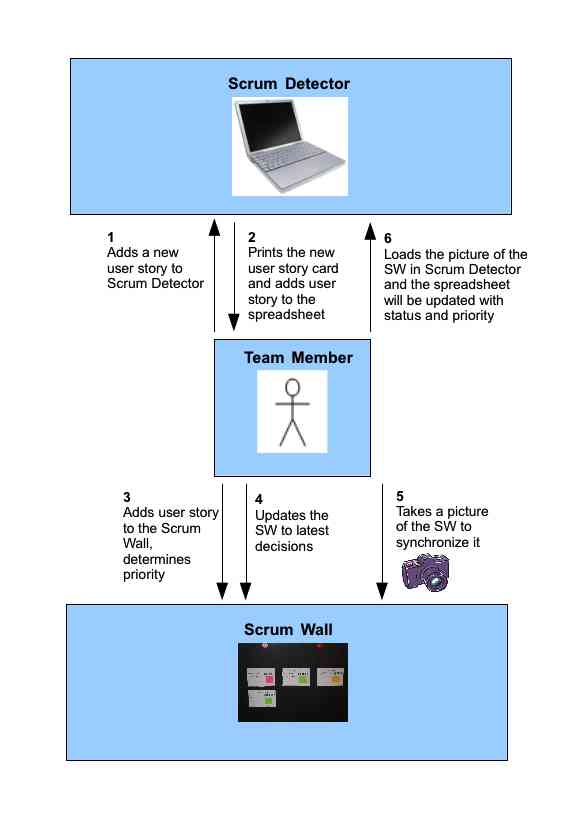 Figure 10 – the Scrum Detector8.2 What stands behindScrum Detector uses C++ as technology. The graphical user interface is realized with QT, a cross-platform application and UI framework.For the image processing a special library was required: the OpenCV framework was used here to support the different image operations required. OpenCV (Open Source Computer Vision) is a library of programming functions for real time computer vision.8.3 What can be done Due to a short development time for Scrum Detector, this prototype can be improved in various aspects. For example, the parsing algorithm that finds the user stories can be improved. In this moment it is very weak with regard to light conditions (daylight, artificial lights and so on) and it encounters problems when the photo is not taken from an ideal perspective and position. In general, the design of the classes can be improved. Due to the short development time, there was no time for special effort with regard to refactoring and optimization of the class design. With regard to functionality, the algorithm to generate and evaluate barcodes can be improved. In the current version it accepts only user stories with ID from 1 to 9. This might be acceptable for the prototype, but surely that are too few user stories for a real project. When enhancing this feature, some attention must be paid to the barcode. The barcode will be longer then the current space and therefore the parsing algorithm must be adapted. 9 ConclusionThis work makes a contribution to provide insights in how Scrum is used in praxis and how tools support it. To get information from real-life projects, personal interviews and a 5-10 minutes online-survey were done with people involved in Scrum projects. The personal interviews give evidence that on a first sight there seems to be just a bunch of developers that work with the Scrum Wall and no tools seems to be needed, but when going deeper things are getting more complex. Often tools are used for example for legal reasons, in distributed teams or because of the non-agile context. The work provides therefore insights in the dynamics of software development.This work gives insights on important themes mentioned often in different personal interviews and presents abstract needs formulated as actions. Transparency, awareness, flexibility and involvement are just some of the themes. A survey was done and this work presents the information gained from that survey. One part of that is the importance of the needs mentioned above. The results give evidence that there are daily needs such as reaching consensus/take collaborative decisions, exchanging information, knowing what I should do and knowing what the others are doing and occasional needs such as the conservation of long-term knowledge, the assessment of progress, the organization of work/duty and accurate and trustable documentation.The daily needs are often considered of higher importance, but nonetheless the use of a tool is often justified by an occasional need. For example, the conservation of long-term knowledge might not be of daily importance, but when a key person is leaving the team, it gets immediately to be an issue.The spider charts done for the Scrum Wall and an issue tracker give evidence that the Scrum Wall shines in some areas and fails completely in others. The issue tracker has rather flat data. This helps to understand in which areas the issue tracker and the Scrum Wall are working well and can be applied.The synchronization of information between different tools, in particular between the Scrum Wall and an issue tracker, is seen as problematic. A possible solution would be the automated synchronization of the data from the Scrum Wall into a computer-related form (for example a spreadsheet or a database).Another contribution of this work is a prototype of such a lightweight solution for synchronization.In the survey results an insight about considerations people make about different solutions is provided: many say that an integrated platform could be a solution; only few see advanced technologies as for example big touchscreens as solution for the synchronization issues. In some cases, interpersonal issues, for example the communication within the team, also caused difficulties. Tools cannot resolve this kind of issues.Appendix A: Interview script->link to wiki comes hereAppendix B: The survey-> Link to the wiki comes hereAppendix C: Survey results-> Link to the wiki comes hereAppendix D: User’s Guide for the Scrum Detector -> Link to wiki comes hereList of figuresFigure 1 - the Scrum process	7Figure 2 – the problem and the solution space	15Figure 3 - participants of the survey	18Figure 4 - the importance of needs, part I	19Figure 5- the importance of needs, part II	19Figure 6 – spider charts	20Figure 7 - what issue tracker are you currently using?	23Figure 8 - do you think that an integrated platform can help with regard to linking and synchronization issues?	25Figure 9 - would you consider the evaluation of a lightweight solution for the synchronization of the information from your Scrum Wall to a tool?	25Figure 10 – the Scrum Detector	28List of tablesTable 1 - needs	14Table 2 - qualities	16Table 3 – the needs and the Scrum Wall	26Table 4 – the needs and the issue tracker	26Bibliography[1][2]What they needHow they need itWays to interact- active- with little constraintsWays to control and drive- active- with little constraintsWays to be aware- active- with little constraintsWhat qualities they needHow they need themManage detailed “core” information- intuitive- flexibleSynthesize information- intuitive- flexibleLocate detailed information- intuitive- flexibleTrack changes / keep history- intuitive- flexibleNotify of changes- intuitive- flexibleAnnotate information- intuitive- flexibleScrum WallScrum WallNeedsNeedsScrum WallScrum Wall+-Satisfaction+Exchange information, know what I should do, know what others are doingOrganize work/duty, assess progress,Satisfaction-Reach consensus/take collaborative decisionsAccurate and trustable documentation, retain long-term knowledgeIssue trackerIssue trackerNeedsNeedsIssue trackerIssue tracker+-Satisfaction+Know what I should do, know what others are doing, exchange informationAssess progress, organize work/dutySatisfaction-Reach consensus/take collaborative decisionsRetain long-term knowledge, accurate and trustable documentation